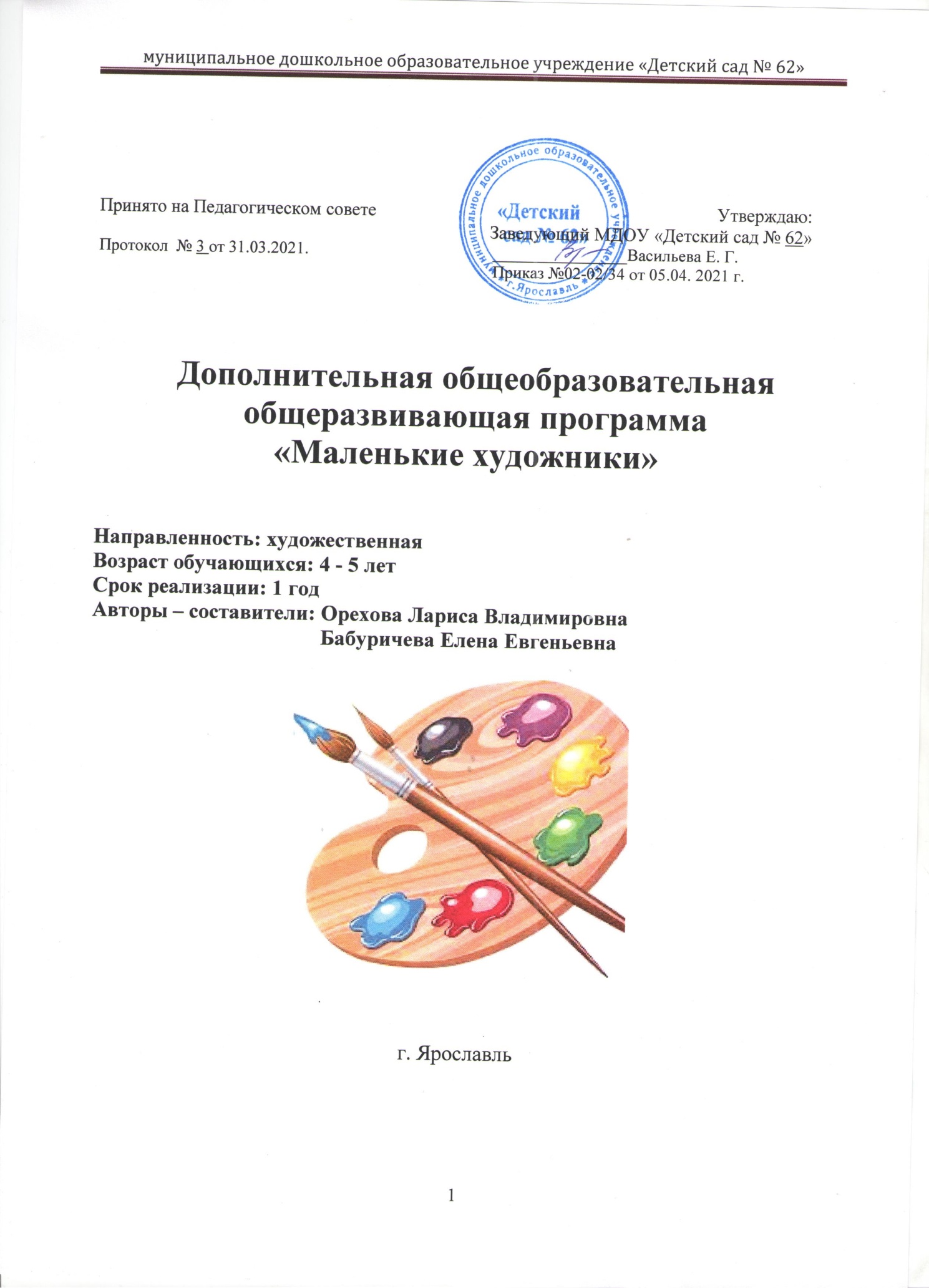 ОглавлениеI.Пояснительная записка1.1.Актуальность, новизна программы"Истоки способностей и дарования детей — на кончиках их пальцев. От пальцев, образно говоря, идут тончайшие нити — ручейки, которые питают источник творческой мысли. Другими словами, «чем больше мастерства в детской руке, тем умнее ребенок" В.А. Сухомлинский.Дошкольный возраст – период приобщения к миру общечеловеческих ценностей, время установления первых отношений с людьми. Для нормального развития детям необходимо творческое самовыражение. Творчество заложено в детях самой природой. Они любят сочинять, выдумывать, фантазировать, изображать, перевоплощать. Детское творчество само по себе не проявляется. Для этого необходимо внимание к нему со стороны взрослых. Ребенок познает мир всеми органами чувств. Чем богаче, разнообразнее жизненные впечатления ребенка, тем ярче, необычнее его ассоциации. Роль педагога – оказать всестороннюю помощь ребенку при решении стоящих перед ним творческих задач, побуждать к нестандартным решениям.Рисование – интересный и полезный вид творчества, в ходе которого разнообразными способами с использованием самых разных материалов, создаются живописные и графические изображения. Рисование приобщает детей к миру прекрасного, развивает творческие способности, формирует эстетический вкус, позволяет ощутить гармонию окружающего мира. Дети воспринимают художественные занятия, как новый, необычный и интересный опыт. Детский рисунок привлекает своей непосредственностью, своеобразной выразительностью, неожиданностью образов.Занятия художественным творчеством – одни из самых больших удовольствий для ребёнка. Они приносят малышу много радости. Рисуя, ребёнок отражает не только то, что видит вокруг, но и проявляет собственную фантазию, положительные эмоции составляют основу психического здоровья и благополучия детей. Поскольку изобразительная деятельность является источником хорошего настроения, следует поддерживать и развивать интерес ребёнка к творчеству.Рисование необычными материалами, оригинальными техниками позволяет детям ощутить незабываемые положительные эмоции. Нетрадиционное рисование доставляет детям множество положительных эмоций, раскрывает новые возможности использования хорошо знакомых им предметов в качестве художественных материалов, удивляет своей непредсказуемостью. Оригинальное рисование без кисточки и карандаша расковывает ребенка, позволяет почувствовать краски, их характер, настроение. Незаметно для себя дети учатся наблюдать, думать, фантазировать.В современных условиях изобразительная продуктивная деятельность с использованием нетрадиционной техники рисования является наиболее благоприятной для творческого развития способностей детей. Современному обществу требуются творчески активные личности, обладающие способностью эффективно и нестандартно решать новые жизненные проблемы. Проблема развития детского творчества в настоящее время является одной из актуальных как в теоретическом, так и в практическом отношении: речь идет о формировании индивидуального своеобразия личности уже на первых этапах её становления.Разнообразие способов рисования, необычные методики изобразительной деятельности рождают у детей интересные идеи, развивают фантазию и воображение. Каждый из существующих нетрадиционных способов рисования – это маленькая игра. Их использование позволяет детям почувствовать себя раскованнее, смелее, непосредственнее, дает полную свободу для самовыражения. Нетрадиционные подходы к организации изобразительной деятельности удивляют и восхищают детей, тем самым, вызывая стремление заниматься этим интересным делом.Общеобразовательная общеразвивающая программа «Маленькие художники» разработана с учетом:-  парциальной программы  художественно – эстетического развития детей 2 – 7 лет «Цветные ладошки» И. А. Лыковой;- методических рекомендаций «Нетрадиционные техники рисования в детском саду», Г. Н. Давыдовой. М.: «Издательство Скрипторий 2003», 2014. - «Рисование с детьми дошкольного возраста» (нетрадиционные техники, планирование, конспекты занятий) под ред. Р. Г. Казаковой. Творческий центр. Москва, 2007. Программа разработана в соответствии c:Федеральным законом № 273- ФЗ «Об образовании в Российской Федерации» от 29 декабря 2012 года;Приказом  Министерства  образования  и  науки  Российской  Федерации  №  1155  «Об  утверждении  федерального государственного образовательного стандарта дошкольного образования» от  17.10.2013  г.;Приказ Министерства образования и науки Российской Федерации от 29 августа 2013 г. N 1008 «Об утверждении Порядка организации и осуществления образовательной деятельности по дополнительным общеобразовательным программам»;Разработка программ дополнительного образования детей. Часть I. Разработка дополнительных общеобразовательных общеразвивающих программ: методические рекомендации - Ярославль: ГАУ ДПО ЯО ИРО, 2016. - 60 с. (Подготовка кадров для сферы дополнительного образования детей);Сборник нормативно-правовых и информационно-методических материалов по организации внутреннего контроля образовательной деятельности в учреждениях дополнительного образования муниципальной системы образования г. Ярославля [Текст] / под редакцией Е.Г. Абрамовой, И.В. Лаврентьевой. – Ярославль: МОУ ДО Детский центр «Восхождение», 2017. – 44с.Санитарно-эпидемиологическими  правилами  и  нормативами  СанПиН  1.2.3685-21 "Санитарно-эпидемиологические  требования”Приказ департамента образования Ярославской области от 27.12.2019 № 47-нп «О внесении изменения в приказ департамента образования Ярославской области от 07.08.2018 № 19-нп»;Концепция персонифицированного дополнительного образования детей в Ярославской области.1.2. Направленность программы: художественная.1.3. Цель программыЦель – направленное и последовательное воспитание у детей эстетической культуры в целях формирования эстетического отношения к окружающему миру и творческой самореализации.1.4. Задачи программыОбразовательные:Знакомить детей с изобразительным искусством разных видов и жанров, учить понимать выразительные средства искусства.Расширять художественный опыт детей, содействовать развитию «умной моторики» и освоению базовых техник рисования.Обучать приемам нетрадиционной техники рисования и способам  изображения с использованием различных материалов. Содействовать формированию эмоционально – ценностного отношения к окружающему миру, стимулировать интерес к выражению своих представлений и эмоций в художественной форме.Развивающие:Развивать творческое воображение, фантазию, нестандартность мышления, умение находить индивидуальное решение.Развивать и совершенствовать мелкую моторику пальцев рук.Развивать зрительное внимание и умение ориентироваться на плоскости.Воспитательные:Воспитывать у детей художественный вкус, чувство гармонии, интерес к изобразительной деятельности.Воспитывать коммуникативные качества (уметь работать в коллективе, уступать друг другу, помогать, радоваться своим и чужим успехам, слушать друг друга)1.5.  Отличительные особенности программы.       Программа «Маленькие художники» модифицированная, разработана на основе парциальной программы художественно – эстетического развития детей 2 – 7 лет «Цветные ладошки» И. А. Лыковой и методических рекомендаций «Нетрадиционные техники рисования в детском саду» Г. Н. Давыдовой, «Рисование с детьми дошкольного возраста» под ред. Р. Г. Казаковой,  с использованием  личного опыта педагога.Возраст обучающихся:  4 - 5 лет. Группы 7 - 15 человек формируются с учетом возраста детей.Комплектование группы происходит на основании заявления родителя (законного представителя). Срок реализации программы – 1 год. Форма обучения – очная, количество занятий в неделю -1 занятие, 32 учебных часа в год. Длительность занятия в соответствии с санитарными нормами в средней группе (4 -5) – 1 учебный  час составляет 20 мин.Основная форма организации работы с детьми - фронтальные занятия с осуществлением дифференцированного подхода. Занятия строятся в занимательной, игровой форме.Тема занятий, методы и приемы решения задач, выбор практического материала корректируются, варьируются в зависимости от способностей детей, их интересов и желаний, времени года, выбора темы и т.д.Занятия в кружке комплексные, интегрированные, не дублируют ни одно из занятий общей программы. Они являются надпрограммными. Место реализации: МДОУ «Детский сад № 62»1.6. Принципы и подходы к реализации программы.Работа с дошкольниками по данной программе строится на основе следующей системы дидактических принципов:принцип психологической комфортности: предполагает создание психологически комфортной атмосферы, удобной развивающей пространственно-образовательной среды.принцип деятельностного подхода.принцип наглядности: предполагает использование в процессе обучения иллюстративных, демонстрационных материалов, являющихся обязательным условием организации процесса обучения для детей дошкольного возраста. принцип доступности: предполагает учет возрастных особенностей воспитанников дошкольного возраста.принцип последовательности: предусматривает усложнение учебного материала от простого к сложному при условии выполнения дошкольниками предыдущих заданий; принцип системности.принцип индивидуального и дифференцированного подхода: предполагает учет индивидуальных особенностей дошкольников. принцип здоровьесбережения: предполагает дозирование учебной нагрузки с учетом возрастных и индивидуальных особенностей, организацию двигательной активности, включение в занятия упражнений на снятие мышечного напряжения, предотвращения утомления.принцип сотрудничества: предполагает организацию взаимодействия с семьей дошкольников.1.7. Условия реализации программыОрганизационные условия: Реализация программы «Маленькие художники» осуществляется за рамками основной образовательной программы ДОУ на платной основе в форме дополнительного образования. Занятия проводятся 1 раз в неделю во второй половине дня.     Кадровые условия:Авторы – составители: Орехова Лариса Владимировна, старший воспитатель, высшая квалификационная категория, образование высшее педагогическое.Бабуричева Елена Евгеньевна, воспитатель, высшая квалификационная категория, образование высшее педагогическое.Исполнитель: Бабуричева Елена Евгеньевна.Материально-технические условия реализации программы:   Данная программа реализуется в условиях музыкального зала, который представляет собой просторную комнату, отвечающую санитарно - эпидемиологическим нормам.          В образовательном пространстве ребенка (помещении для занятий) выделяются следующие зоны активности детей:игровая зона, имеет свободное пространство. В ней организуются различные виды игровой деятельности, в том числе с предметами, и игры по правилам; познавательная зона (рабочая зона) В ней все дети объединяются для общей групповой   познавательной активности, дошкольники вместе слушают педагога, отвечают на вопросы, воспринимают на слух и зрительно изобразительный, анимационный, наглядный и литературный материалы, выполняют тренировочные учебные и занимательные задания различного типа.Методическое обеспечение программы: Методическая литератураПарциальная программа художественно – эстетического развития детей 2 – 7 лет в изобразительной деятельности «Цветные ладошки» Лыкова И. А., - М.:ИД «Цветной мир», 2019.«Нетрадиционные техники рисования в детском саду», Г. Н. Давыдовой. М.: «Издательство Скрипторий 2003», 2014. «Рисование с детьми дошкольного возраста» (нетрадиционные техники, планирование, конспекты занятий) под ред. Р. Г. Казаковой. Творческий центр. Москва, 2007. Дидактические пособия (наглядно-демонстрационный материал)Игровой материал, развивающие игрыТСО (мультимедийный проектор, ноутбук)Материалы для творчества по количеству обучающихся.1.8. Ожидаемые результатыК концу обучения у детей формируются следующие умения:Активно, уверенно, с интересом изображает знакомые объекты и явления, самостоятельно находит и воплощает в рисунке простые сюжеты на темы окружающей жизни, художественной литературы, любимых мультфильмов, передавая при этом свое отношение к окружающему миру.В создаваемых образах передает доступными графическими, живосписными средствами различные признаки изображаемых объектов (форма, пропорции, цвет, фактура, характерные детали), уверенно владеет разными художественными техниками, в том числе нетрадиционными.Выражает свои представления, переживания, чувства, мысли доступными изобразительно – выразительными средствами; проявляет эстетические эмоции и чувства при восприятии произведений различных видов и жанров искусства.II. Содержательный раздел2.1.Описание образовательной деятельностиСтруктура занятия.ЧАСТЬ 1. ВводнаяЦель вводной части – создание интересной мотивации к деятельности. ЧАСТЬ 2.Разминка.Цикл заданий и упражнений, направленных на развитие художественно-образного, логического мышления, развитие мелкой моторики и первичных навыков рисования.ЧАСТЬ 3. Основная (продуктивная)На эту часть приходится основная смысловая нагрузка всего занятия. В неё входят: рассматривание иллюстраций, репродукций, направленные на активизацию познавательной активности,  объяснение материала, показ воспитателя, непосредственно процесс творческого рисования.ЧАСТЬ 4. ЗавершающаяЦель - закрепление полученных знаний.В конце занятия проводится анализ деятельности детей, организуется мини-выставка творческих работ. Нетрадиционные техники рисования, используемые на занятиях.Тычок  жесткой  полусухой  кистью.Средства выразительности: фактурность окраски, цвет.Материалы: жесткая кисть, гуашь, бумага любого цвета и формата либо вырезанный силуэт пушистого или колючего животного.Способ получения изображения: ребенок опускает в гуашь кисть и ударяет ею по бумаге, держа вертикально. При работе кисть в воду не опускается. Таким образом, заполняется весь лист, контур или шаблон. Получается имитация фактурности пушистой или колючей поверхности.Рисование  пальчиками.Средства выразительности: пятно, точка, короткая линия, цвет.Материалы: мисочки с гуашью, плотная бумага любого цвета, небольшие листы, салфетки.Способ получения изображения: ребенок опускает в гуашь пальчик и наносит точки, пятнышки на бумагу. На каждый пальчик набирается краска разного цвета. После работы пальчики вытираются салфеткой, затем гуашь легко смывается.Рисование  ладошкой.Средства выразительности: пятно, цвет, фантастический силуэт.Материалы: широкие блюдечки с гуашью, кисть, плотная бумага любого цвета, листы большого формата, салфетки.Способ получения изображения: ребенок опускает в гуашь ладошку (всю кисть) или окрашивает ее с помощью кисточки (с 5ти лет) и делает отпечаток на бумаге. Рисуют и правой и левой руками, окрашенными разными цветами. После работы руки вытираются салфеткой, затем гуашь легко смывается.Оттиск  поролономСредства выразительности: пятно, фактура, цвет.Материалы: мисочка либо пластиковая коробочка, в которую вложена штемпельная подушка из тонкого поролона, пропитанная гуашью, плотная бумага любого цвета и размера, кусочки поролонаСпособ получения изображения: ребенок прижимает поролон к штемпельной подушке с краской и наносит оттиск на бумагу. Для изменения цвета берутся другие мисочка и поролон.Оттиск  пенопластом.Средства выразительности: пятно, фактура, цвет.Материалы: мисочка или пластиковая коробочка, в которую вложена штемпельная подушка из тонкого поролона, пропитанная гуашью, плотная бумага любого цвета и размера, кусочки пенопласта.Способ получения изображения: ребенок прижимает пенопласт к штемпельной подушке с краской и наносит оттиск на бумагу. Чтобы получить другой цвет, меняются и мисочка, и пенопласт.Оттиск  смятой  бумагой.Средства выразительности: пятно, фактура, цвет.Материалы: блюдце либо пластиковая коробочка, в которую вложена штемпельная подушка из тонкого поролона, пропитанная гуашью, плотная бумага любого цвета и размера, смятая бумага.Способ получения изображения: ребенок прижимает смятую бумагу к штемпельной подушке с краской и наносит оттиск на бумагу. Чтобы получить другой цвет, меняются и блюдце, и смятая бумага.Восковые  мелки (свеча) +  акварель.Средства выразительности: цвет, линия, пятно, фактура.Материалы: восковые мелки, плотная белая бумага, акварель, кисти.Способ получения изображения: ребенок рисует восковыми мелками на белой бумаге. Затем закрашивает лист акварелью в один или несколько цветов. Рисунок мелками остается незакрашенным.Средства выразительности: пятно.Материалы: бумага, тушь либо жидко разведенная гуашь в мисочке, пластиковая ложечка, трубочка (соломинка для напитков).Способ получения изображения: ребенок зачерпывает пластиковой ложкой краску, выливает ее на лист, делая небольшое пятно (капельку). Затем на это пятно дует из трубочки так, чтобы ее конец не касался ни пятна, ни бумаги. При необходимости процедура повторяется. Недостающие детали дорисовываютсяОтпечатки  листьев.Средства выразительности: фактура, цвет.Материалы: бумага, гуашь, листья разных деревьев (желательно опавшие), кисти.Способ получения изображения: ребенок покрывает листок дерева красками разных цветов, затем прикладывает его окрашенной стороной к бумаге для получения отпечатка. Каждый раз берется новый листок. Черешки у листьев можно дорисовать кистью.Монотипия предметная:Средства выразительности: пятно, цвет, симметрия.Материалы: плотная бумага любого цвета, кисти, гуашь или акварель.Способ получения изображения: ребенок складывает лист бумаги вдвое и на одной его половине рисует половину изображаемого предмета (предметы выбираются симметричные). После рисования каждой части предмета, пока не высохла краска, лист снова складывается пополам для получения отпечатка. Затем изображение можно украсить, также складывая лист после рисования нескольких украшений.2.2.Учебный план и календарный учебный график.Учебный планЗанятия проводятся 1  раз в неделю в течение 9 месяцев (октябрь - май).   Продолжительность одного занятия 20 минут, что составляет 1 академический час. Всего занятий - 32. Всего часов - 32.Календарный учебный графикIII. Контрольно – измерительные материалыПедагогическая  диагностика   проводится  с  детьми   в   естественных условиях. Формы проведения мониторинга освоения образовательной программы:- наблюдение за активностью ребенка во время занятия;- анализ продуктов детской деятельности;Общие показатели развития детского творчества для данного возраста:Активное, уверенное и с интересом изображение знакомых объектов,  предметов и явлений (бытовых, социальных, природных);Самостоятельное нахождение и воплощение в художественном творчестве простых сюжетов на темы окружающей жизни, художественной литературы, любимых мультфильмов, передовая при этом свое отношение к окружающему мируПередача доступными графическими, живописными и пластическими средствами в создаваемых образах различных признаков  изображаемых объектов (форма, пропорции, цвет, фактура, характерные детали).Уверенное владение разными художественными техниками;Начальное понятие «языка искусства»;Выражение своих представлений, переживаний, мыслей, чувств доступными изобразительно-выразительными и конструктивными средствами;Проявление эстетических эмоций и чувств, при восприятии произведений разных видов и жанров искусства.Усвоение программы «Маленькие художники» прослеживается по 3 уровням:Высокий уровень – в изобразительном и декоративно-прикладном творчестве ребенок создает оригинальные, эмоционально-выразительные образы и выражает свое отношение к ним; создает сюжеты, разнообразные по тематике и содержанию; с увлечением знакомится с разными видами  изобразительного и декоративно-прикладного искусства; дает эстетические оценки увиденному в природе, искусстве и в быту (красиво или  не красиво, грустно или весело).Средний уровень – ребенок интересуется изобразительным или декоративно-прикладным искусством, выражает свое отношение вербально или своими доступными изобразительно-выразительными средствами; владеет практическими навыками в разных видах изобразительной деятельности, но испытывает затруднение при самостоятельном выборе замысла, разработке сюжета, часто следует образцу; охотно включается в коллективную деятельность, но не охотно выступает инициатором, обращается за помощью к взрослым и сверстникам.Низкий уровень – ребенок не проявляет заметного интереса к изобразительному искусству; вовлекается в художественную деятельность лишь по приглашению взрослого; мотивирует свою пассивность «неумением» и «нежеланием»; не выражает свое отношение к процессу и результату; создает схематичное изображение по образцу, копируя чужие рисунки и повторяя свои без особых изменений.Показатели художественно-творческого развития детей дошкольного возраста средняя группа (4-5 лет)Оценка показателя художественно-творческого развития, где3 - высокий уровень 2 – средний уровень1 – низкий уровеньIV. Список информационных источников, рекомендуемых для использования педагогами и обучающимися при реализации образовательной программыЛыкова И. А. «Цветные ладошки». Парциальная программа художественно – эстетического развития детей 2 – 7 лет в изобразительной деятельности (формирование эстетического отношения к миру). – М.: ИД «Цветной мир», 2019.Лыкова И. А. «Изобразительная деятельность в детском саду» Средняя группа. Уч.-метод. пособие. – М.: ИД «Цветной мир», 2014.Казакова Р. Г. «Рисование с детьми дошкольного возраста (нетрадиционные техники, планирование, конспекты занятий). – М.: «Творческий центр», 2007.Г. Н. Давыдова. «Нетрадиционные техники рисования в детском саду». М.: «Издательство Скрипторий 2003», 2014.Приказ департамента образования Ярославской области от 27.12.2019 № 47-нп «О внесении изменения в приказ департамента образования Ярославской области от 07.08.2018 № 19-нп»;Концепция персонифицированного дополнительного образования детей в Ярославской области.I.Пояснительная записка…………………………………………….31.1. Актуальность, новизна программы ………………………………31.2.Направленность программы……………………………………….51.3. Цель программы……………………………………………………51.4. Задачи программы…………………………………………………51.5. Отличительные особенности программы………………………..61.6. Принципы и подходы к реализации программы………………..71.7.Условия реализации программы………………………………….71.8. Ожидаемые результаты…………………………………………..9II. Содержание образовательной программы…………………….92.1. Описание образовательной деятельности……………………….92.2. Учебный план и календарный график ………………………….11IV. Контрольно – измерительные материалы……………………20V. Список информационных источников, рекомендуемых для использования педагогами и обучающимися при реализации образовательной программы………………………………………22месяц№Тема занятия, техникаОбразовательные задачиОборудование, материалы, инструментыОктябрьНоябрьДекабрьЯнварьФевральМартАпрельМай1234567891011121314151617181920212223242526272829303132«Посмотрим в окошко» (диагностика)«Храбрый петушок»(Гуашь)«Осень на опушке краски разводила»(Отпечатки листьев)«Осеннее дерево» (отпечатки ладошки)«Кисть рябинки, гроздь калинки…»(рисование пальчиками)«Зайка серенький стал беленьким»(Гуашь)«Цыплёнок» (тычок жесткой кистью)«Мышь и воробей»(акварель)«Первый снег» (рисование пальчиком)«Перчатки и котятки»(акварель)«Зимний лес» (Отпечатки листьев, рисование пальчиком)«Наша ёлочка»(оттиск поролоном, рисование ватными палочками)«Морозные узоры»(Свеча + акварель)«Снеговики в шапочках и шарфиках»(гуашь)«Синица» (рисование ладошкой)«Кто-кто в рукавичке живёт?»(цветные карандаши)«Как розовые яблоки, на ветках снегири»(акварель)«Плюшевый мишка»(оттиск смятой бумагой)«Совушка-сова»(штампование бумажной втулкой)«Быстрокрылые самолёты»(акварель)«Цветы для мамы»(рисование поролоном)«Весёлые матрёшки»(акварель)«Красивые салфетки»(акварель)«Весеннее солнышко»(рисование ладошкой)«Кошки с воздушными шариками»(цветные карандаши)«Ракета в космосе»(печатание по трафарету поролоном)« Весеннее дерево»(акварель, рисование «тычком»)«Рыбки играют, рыбки сверкают» (рисование ватными палочками)«Салют Победы»(штампование бумажной втулкой)«Радуга-дуга, не давай дождя»(акварель)«Бабочка»(монотипия)«Здравствуй, лето!»(диагностика)Итоговая выставка детских работ.Выявить уровень развития графических умений и композиционных способностей. Учить детей рисовать простые сюжеты по замыслуФормировать умение рисовать петушка гуашевыми красками, сочетая формы и цвета. Совершенствовать технику владения кистью: свободно и уверенно вести кисть по ворсу, повторяя общие очертания силуэта.Познакомить детей с техникой печатания листьями. Развивать цветовосприятие. Учить смешивать краски.Учить детей рисовать осеннее дерево с помощью ладошки, вносить по желанию детей дополнения (листва разного цвета, трава).Учить детей рисовать кисть рябины пальчиками, а листок – приёмом ритмичного примакивания ворса кисти. Развивать чувство ритма и цвета.Формировать умение видоизменять образ зайчика – летнюю шубку менять на зимнюю. Создать условия для экспериментирования при сочетании изобразительных техник и самостоятельных творческих поисков.Учить детей рисовать методом «тычка» жесткой кистью: во время рисования держать кисть вертикально, не поднимать её высоко, действуя мягкими движениями; в первую очередь обрисовывать контур, а затем середину цыплёнка, дорисовывать мелкие части мягкой кистью. Развивать чувство цвета, воображение при дорисовке сюжетаФормировать умение рисовать простые сюжеты по мотивам сказок. Подвести к пониманию обобщённого способа изображения разных животных (мыши и воробья) на основе овала. Развивать способности к формообразованию.Формировать умение рисовать деревья, изображать снег с помощью рисования пальчиками, развивать чувство композицииФормировать точные графические умения, показать зависимость декора от формы изделия, учить самостоятельно создавать орнамент – по представлению или по замыслу с помощью знакомых изобразительных техник.Формировать умение тонировать бумагу поролоном, закрепить умение печатать листьями, дорисовывать композицию кистью, пальчиком. Развивать воображение, чувство композиции.Познакомить детей с техникой «оттиск поролоном», учить рисовать ёлку с помощью этой техники, передавая особенности её строения и размещения в пространстве.Вызвать интерес к зимним явлениям природы, помочь освоить детям новый способ рисования свечой. Развивать чувство формы и композиции. Создать условия для экспериментирования с красками.Формировать умение рисовать нарядных снеговиков, показать приёмы декоративного оформления комплектов зимней одежды. Развивать чувство цвета, глазомер, пропорции и формыПродолжать учить детей рисовать руками, учить рисовать  глаза  кончиком кисти, находить сходство с птицей, радоваться полученному результату.Вызвать интерес к иллюстрированию знакомых сказок, познакомить с приёмами передачи сюжета: выделять главное, изображая более крупно на переднем плане. Развивать композиционные умения.Формировать у детей умение рисовать снегирей на заснеженных ветках, учить строить простую композицию, передавать особенности внешнего вида птицы – строение тела и окраску.Упражнять в умении передавать характерные особенности медведя, используя мятую бумагу,продолжать учить рисовать крупно и располагать изображение в соответствии с размером листа.Формировать у детей умение рисовать сову, выстраивая её изображение из составных частей,формировать интерес к экспериментированию с материалами и средствами изображения, к необычным техникам рисованияФормировать умение рисовать предметы, состоящие из нескольких частей (самолеты, изображать самолеты, летящие сквозь облака),дать детям первичные знания об армии, сформировать у них первые представления о родах войск, о защитниках Отечества.Учить детей проводить экспериментальную деятельность в специально созданных условиях, рисование цветов губкой,совершенствовать умение рисовать акварелью, развивать воображение, фантазию.Познакомить детей с матрёшкой как видом народной игрушки , Учить расписывать матрёшку, по возможности точно передавая пропорции и элементы оформления «одежды». Совершенствовать способы рисования кистью. Учить рисовать узоры на салфетках круглой и квадратной формы. Показать варианты сочетания элементов декора по цвету и форме, показать зависимость орнамента от формы салфетки.Продолжать знакомить детей с рисованием ладошкой. Закрепить умения детей работать в коллективе. Закреплять понятие о “тёплых” цветах. Будить воображение, развивать фантазию.Учить детей рисовать простые сюжеты по мотивам литературного произведения.Закреплять представление о геометрических формах.Развивать чувство формы и композиции.Продолжить учить смешивать различные краски (синюю, голубую, фиолетовую, черную) прямо на листе бумаги. Закрепить умение печатать по трафарету.Побуждать детей передавать в рисунке картину космического пейзажа, используя впечатления, полученные при рассматривании репродукций.Формировать умение изображать весеннее дерево, закреплять рисование «тычком» (крону дерева)Продолжать обучение детей самостоятельно и творчески отражать своипредставления о природе разными изобразительно-выразительными средствамиФормировать умение изображать рыбок  комбинированной техникой (узор на вырезанном силуэте).Расширить представление о празднике День Победы, закрепить основные цвета (красный, желтый, синий, зеленый),развивать у детей умение рисовать композицию методом штамповки, ритмично располагая в определённых местах огни салюта, используя разные цвета красок.Продолжать учить детей самостоятельно и творчески отражать свои представления о красивых природных явлениях, дать элементарные сведения по цветоведению.Познакомить с техникой монотипии. Учить создавать образ бабочки гуашью, используя графические средства выразительности: пятно, линию.Развивать у детей чувство гармонии и красоты, восприятие цвета.Выявить уровень развития графических умений и композиционных способностей. Совершенствовать умения и навыки в свободном экспериментировании с материалами. Закрепить умение выбирать самостоятельно технику изображения.Листы бумаги белого цвета, цветные карандаши.Видоискатели – деревянные рамки.Листы бумаги формата А4 разного тона: белого, светло-зелёного, голубого. Гуашь, кисти круглые, банки с водой, салфетки.Листы белой бумаги формата А4, листья разных пород деревьев, гуашь, кисти, стаканчики с водой, салфетки, репродукция картины И.И. Левитана «Золотая осень»Листы белой бумаги формата А4,  гуашь, кисти, стаканчики с водой, салфетки, иллюстрации осенних деревьев.Набор гуашевых красок, кисти, стаканчики с водой, салфетки, листы тонированной бумаги голубого, синего, бирюзового и фиолетового цвета.Листы бумаги синего или голубого цвета, гуашевая краска белого цвета, силуэты зайцев серого цвета, кисти, банки с водой, салфетки, иллюстрации зайца для показа цветовой трансформации образа.Игрушка курица, альбомные листы зелёного фона с контуром цыплёнка, гуашь, мягкая кисть № 3, жесткая кисть № 5, салфетки, баночки с водой.Листы бумаги формата А4, акварель, кисти разного размера, банки с водой, салфетки. Два-три варианта композиции «Мышь и воробей» для показа.Листы формата А4 тонированные синим или серым цветом, белая гуашь, акварель, кисти, банки с водой, салфетки, иллюстрации и картины художников с изображением деревьев зимой.Листы формата А4, цветные карандаши, акварельные краски, кисти, банки с водой, салфетки.Листы формата А4 белого цвета, белая, синяя гуашевые краски, листья пекинской капусты, кисти, банки с водой, поролон, салфетки,  иллюстрации зимнего леса.Ёлка искусственная, новогодние открытки с изображением ёлочек, лист белой бумаги формата А4, кисти разного размера, банки с водой, салфеткиАльбомный лист, кусочек свечи, акварель баночки с водой, кисти , заготовки оконных рам, клей.Альбомный лист, набор акварели, гуаши,  кисти, банки с водой, салфетки, схематичное изображение снеговика для обучения планированию работы.Альбомный лист бумаги, гуашь, акварель,  кисти, банки с водой, салфетки, фото, иллюстрации синицы.Альбомный лист, цветные карандаши, несколько картинок с рукавичками для рассматривания узоров и элементов декора.Альбомный лист бумаги, акварель, кисти, банки с водой, салфетки, фото, иллюстрации снегирей.Игрушка-медведь; картины с изображением медведя художника Е. Чарушина; альбомный лист бумаги, листы бумаги, гуашь, кисть, баночка с водой, влажные салфетки.Тонированный в голубой цвет альбомный лист, гуашь, кисть, баночка с водой, влажные салфетки.Иллюстрации совы.Альбомные листы, кисти, акварель, баночка с водой, влажные салфетки, игрушечный самолет, иллюстрации родов войск.Альбомный лист, бумага, кисти, гуашь, акварель, губки поролоновые, вода, салфетки, палитра или ёмкость для разведения краски.Образцы матрешек; палитра, бумажный силуэт матрешки,  акварель, кисти, баночки с водой, салфетки.Бумажные квадраты и круги по одному на каждого ребёнка, краски акварельные, кисти, салфетки.Ватман, гуашевая краска, баночки с водой, кисти для дорисовки облаков, салфетки.Альбомный лист, цветные карандаши, кошка-игрушка или картонный силуэт, воздушные шары разной формы.Альбомные листы, трафареты ракет,  ватные палочки, кисти, салфетки, гуашь, поролоновые губки; иллюстрации с изображением звездного неба, космического корабля, портрет Ю. А. Гагарина.Альбомные листы, акварель салфетки, баночки с водой, кисти, презентация «Какие бывают деревья»Листы бумаги голубого цвета,  силуэты рыбок; акварельные краски; кисточки разного размера, ватные палочки (тычки).Альбомный лист или чёрный картон; втулки от туалетной бумаги, заранее разрезанные до середины на полоски; емкость для разведения красок, гуашь основных цветов (красный, желтый, синий, зеленый), салфетки иллюстрации с изображением салюта.Альбомный лист, акварель, кисти разного размера, баночки с водой, салфетки.Иллюстрации радуги.Картинки с изображением разных видов бабочек, листы белой бумаги по количеству детей, толстые кисти, салфетки, краски гуашь, баночки для воды.Альбомный лист, кисти разные по размеру, акварель, гуашь, баночки с водой, салфетки, различный материал для рисования нетрадиционными  техниками.Иллюстрации летних пейзажей.Общие показатели развития детского творчестваФ. О. ребенкаФ. О. ребенкаФ. О. ребенкаФ. О. ребенкаФ. О. ребенкаФ. О. ребенкаФ. О. ребенкаФ. О. ребенкаФ. О. ребенкаОбщие показатели развития детского творчестваУверенное изображение знакомых объектов, предметов и явленийСамостоятельность в выборе сюжетов Передача простыми художественными средствами различных признаков изображаемых объектов.Владение разными художественными, нетрадиционными техникамиВыражение своих эмоций и мыслей доступными выразительно-изобразительными средствамиЭмоциональность  при восприятии произведений разных жанров изобразительного искусстваКоллективная деятельностьИнициативность Итого: